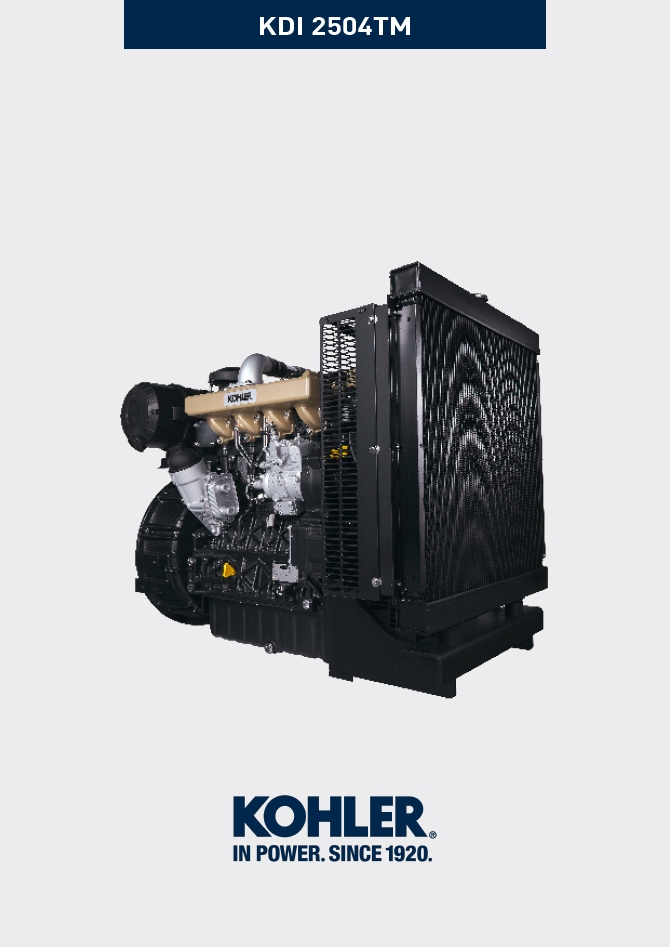 Informazioni sul rifornimento liquidiOlio motoreLiquido refrigerante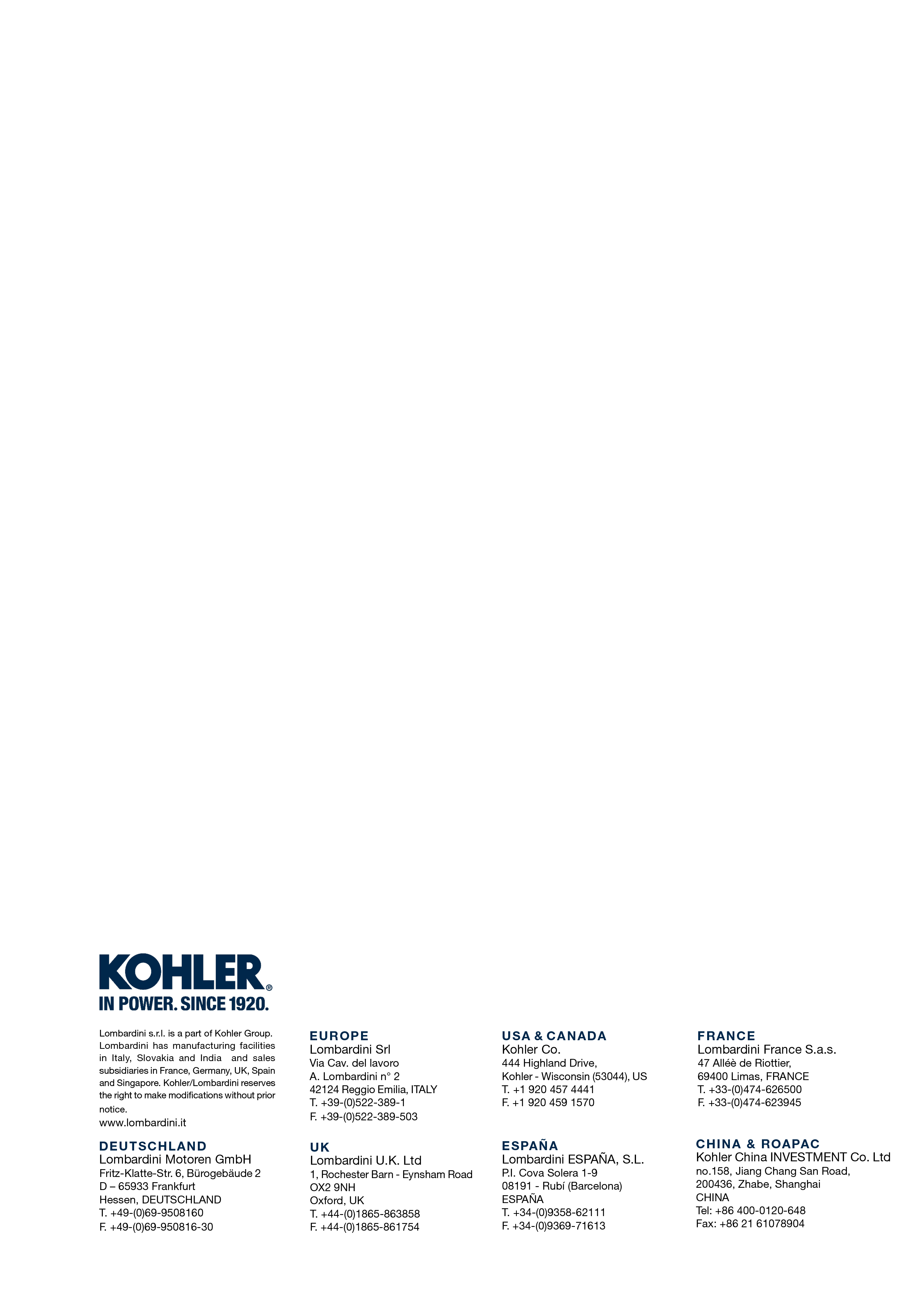 Informazioni sul rifornimento liquidiManuale officina KDI 2504 TM (Rev. 07.5)   Importante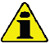 Prima di eseguire l'operazione vedere il  Par. 3.3.2 .Non utilizzare il motore con il livello dell'olio al di sotto del minimo.Svitare il tappo rifornimento olio A o il tappo di rifornimento olio C se il tappo A non risultasse accessibile.Rifornire con olio del tipo e quantità prescritto ( Tab. 2.2 ).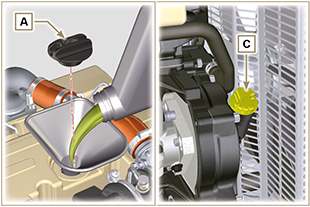 F ig 10.1Rimuovere l'asta livello olio B e controllare che il livello sia prossimo ma non oltre il MAX .Rabboccare se il livello non è prossimo al MAX e reinserire in modo corretto l'asta livello olio B .Avvitare il tappo A o C .
NOTA: Vedere il Par. 11.1 per le diverse configurazioni dell'asta livello olio.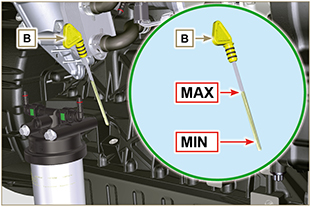 Fig 10.2NOTA: Cliccare a fianco per riprodurre la procedura.https://www.youtube.com/embed/A5WuDZuItu4?rel=0   Importante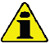 Prima di eseguire l'operazione vedere il  Par. 3.3.2 .Avvitare il tappo E , sostituendo la guarnizione in rame D (coppia di serraggio a 2 Nm ).
Fig 10.3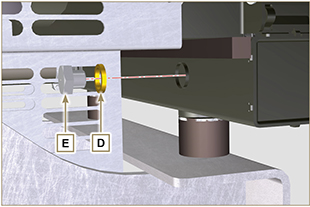 Rifornire il radiatore con il liquido refrigerante (vedere il Par. 2.6 per le specifiche del liquido).Il liquido deve ricoprire i tubi all'interno del radiatore di circa 5 mm.Per motori provvisti di vaschetta d'espansione separata, introdurre il liquido sino al riferimento di livello massimo.Allentare la vite F sulla testa H , far fuoriuscire l'eventuale aria presente e avvitare la vite F (coppia di serraggio a 8 Nm - Fig. 10.6 ).Avviare il motore senza tappo A sul radiatore o B sulla vaschetta d'espansione C .
Fig 10.4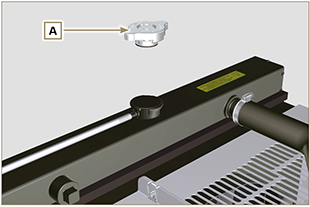 Mantenere il motore a regime minimo di rotazione o senza carico fino ad abbassamento e stabilizzazione del livello liquido refrigerante (il tempo di attesa varia in base alla temperatura ambiente).Spegnere il motore e attendere che il motore raggiunga la temperatura ambiente.Rabboccare fino al riferimento di livello MAX . se presente la vaschetta d'espansione C .In assenza della vaschetta d'espansione il liquido deve ricoprire i tubi all'interno del radiatore di circa 5 mm.
Non riempire completamente il radiatore ma lasciare un volume libero adeguato per l'espansione del liquido refrigerante.Avvitare il tappo A del radiatore B o della vaschetta d'espansione C .   Avvertenza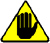 Prima dell' avviamento accertarsi che il tappo sul radiatore e sulla vaschetta d'espansione, se presente, siano montati in modo corretto per evitare perdite di liquido o vapore ad elevate temperature.Dopo alcune ore di funzionamento spegnere il motore e attendere che raggiunga la temperatura ambiente. Verificare e ripristinare il livello del liquido refrigerante.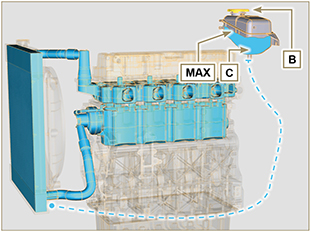 Fig 10.5
Fig 10.6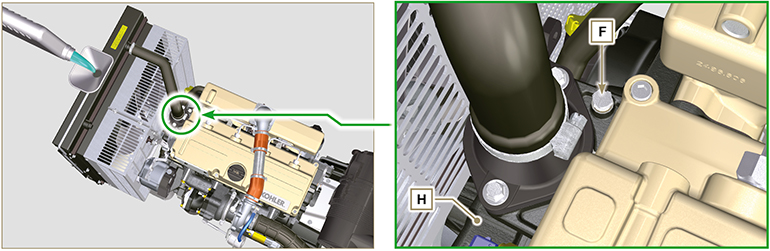 
Fig 10.6NOTA: Cliccare a fianco per riprodurre la procedura.https://www.youtube.com/embed/XuR1tlU2zmo?rel=0